BermudaBermudaBermudaNovember 2026November 2026November 2026November 2026SundayMondayTuesdayWednesdayThursdayFridaySaturday1234567891011121314Remembrance Day15161718192021222324252627282930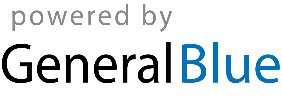 